Antrag auf Anerkennung des erheblichen dienstlichen Interesses an der Benutzung eines Kraftwagens nach § 5 (2) BRKG vom 26.05.2005 für den Einsatz als Lehrkraft im Mobilen Dienst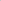 L_________________________________________________________________________________________________________Bestätigung des SchulleitersDie Richtigkeit der Angaben wird hiermit bestätigt. Das erhebliche dienstliche Interesse an der Benutzung eines Kraftwagens nach § 5 Abs. 2 BRKG wird anerkannt.Soeste-Schule BarßelHafenstraße 126676 BarßelTel: 04499-923036Fax:04499-923038__________________________ Datum, Unterschrift SchulleiterName :                         Dienststelle:                            Vorname:Amtsbezeichnung:Ein Dienst-Kfz steht nicht zur Verfügung. Ich bitte ein erhebliches dienstliches Interesse an der Benutzung eines Kraftwagens nach § 5 Abs. 2 BRKG anzuerkennen.Grund:Das Dienstgeschäft kann bei Benutzung eines regelmäßig verkehrenden Beförderungsmittels nicht durchgeführt werden.Ein regelmäßig verkehrendes Beförderungsmittel steht nicht zur Verfügung.Schweres (mindestens 25 Kg) Dienstgepäck (kein persönliches Gepäck) ist mitzuführen, nämlich:_______________________________________________Sperriges Dienstgepäck ist mitzuführen, nämlich:_________________________________________________________Die Benutzung eines Kraftwagens ermöglicht es, an einem Tag an verschiedenen Stellen Dienstgeschäfte wahrzunehmen, die bei Benutzung regelmäßig verkehrender Beförderungsmittel in dieser Zeit nicht erledigt werden könnten.Eine Schwerbehinderung mit dem Merkzeichen – aG –liegt vor.